ПРАВИТЕЛЬСТВО ВЛАДИМИРСКОЙ ОБЛАСТИПОСТАНОВЛЕНИЕот 3 июня 2024 г. N 328ОБ УТВЕРЖДЕНИИ ПОЛОЖЕНИЯ О ПОРЯДКЕ ВЕДЕНИЯ ОБЛАСТНОГОРЕЕСТРА МОЛОДЕЖНЫХ И ДЕТСКИХ ОБЩЕСТВЕННЫХ ОБЪЕДИНЕНИЙ,ПОЛЬЗУЮЩИХСЯ ГОСУДАРСТВЕННОЙ ПОДДЕРЖКОЙВ соответствии с Федеральным законом Российской Федерации от 28.06.1995 N 98-ФЗ "О государственной поддержке молодежных и детских общественных объединений", Законом Владимирской области от 07.05.2007 N 50-ОЗ "О молодежной политике во Владимирской области" Правительство Владимирской области постановляет:1. Утвердить Положение о порядке ведения областного реестра молодежных и детских общественных объединений, пользующихся государственной поддержкой, согласно приложению.2. Признать утратившими силу:- постановление главы администрации Владимирской области от 14.04.1999 N 236 "Об областном реестре молодежных и детских общественных объединений, пользующихся государственной поддержкой";- постановление Губернатора Владимирской области от 15.08.2007 N 588 "О внесении изменений в постановление главы администрации области от 14.04.1999 N 236 "Об областном реестре молодежных и детских общественных объединений, пользующихся государственной поддержкой".3. Контроль за исполнением настоящего постановления возложить на заместителя Губернатора Владимирской области, курирующего вопросы социального развития.4. Настоящее постановление вступает в силу со дня его официального опубликования.Губернатор Владимирской областиА.А.АВДЕЕВПриложениек постановлениюПравительстваВладимирской областиот 03.06.2024 N 328ПОЛОЖЕНИЕО ПОРЯДКЕ ВЕДЕНИЯ ОБЛАСТНОГО РЕЕСТРА МОЛОДЕЖНЫХ И ДЕТСКИХОБЩЕСТВЕННЫХ ОБЪЕДИНЕНИЙ, ПОЛЬЗУЮЩИХСЯГОСУДАРСТВЕННОЙ ПОДДЕРЖКОЙI. Общие положения1. Настоящее Положение регламентирует порядок ведения областного электронного реестра молодежных и детских общественных объединений, пользующихся государственной поддержкой во Владимирской области (далее - Областной реестр).2. Областной реестр представляет собой систематизированный свод общедоступной документированной информации о межрегиональных, региональных и местных молодежных и детских общественных объединениях, пользующихся государственной поддержкой во Владимирской области.3. Настоящее Положение не распространяется на:- молодежные и детские коммерческие организации;- молодежные и детские религиозные организации;- молодежные и студенческие объединения, являющиеся профессиональными союзами;- молодежные и детские объединения, учреждаемые либо создаваемые политическими партиями.4. Государственная поддержка межрегиональным, региональным и местным молодежным и детским общественным объединениям Владимирской области (далее - объединения) и включение в Областной реестр осуществляются при соблюдении ими следующих условий:- объединение является юридическим лицом и действует не менее одного года с момента его государственной регистрации;- в объединении насчитывается не менее 100 участников (членов) объединения.II. Порядок ведения областного электронного реестрамолодежных и детских общественных объединений,пользующихся государственной поддержкой5. Областной реестр ведется Министерством образования и молодежной политики Владимирской области (далее - Министерство) по форме, утвержденной приказом Министерства.6. Перечень сведений об объединениях, размещаемых в Областном реестре:6.1. Полное и сокращенное наименования (при наличии), адрес (место нахождения) его постоянно действующего руководящего органа.6.2. Основной государственный регистрационный номер записи о государственной регистрации (ОГРН).6.3. Идентификационный номер налогоплательщика (ИНН).6.4. Код причины постановки на учет (КПП).6.5. Регистрационный номер в Пенсионном фонде Российской Федерации.6.6. Численность членов молодежного или детского общественного объединения.6.7. Цель создания и деятельности молодежного или детского объединения в соответствии с его уставом.6.8. Информация о видах деятельности, осуществляемых молодежным или детским объединением.6.9. Дата включения молодежного или детского общественного объединения в Областной реестр.6.10. Дата и основание исключения молодежного или детского общественного объединения из Областного реестра.7. Документы, прилагаемые к сведениям об объединениях:7.1. Отсканированное свидетельство о государственной регистрации общественного объединения.7.2. Устав общественного объединения.7.3. Справка, заверенная руководителем объединения, о численности членов объединения и о его структурных подразделениях (при наличии).8. Ведение Реестра осуществляется путем:- внесения сведений и документов, указанных в пункте 6 настоящего Положения, в электронную базу данных Областного реестра, предоставленных объединением на бумажном носителе в Министерство;- размещения отсканированных документов, отправленных в электронном виде через электронную почту Министерства, в Областном реестре;- актуализации сведений и документов объединений, ранее включенных в Областной реестр;- исключения сведений и документов объединений, исключенных из Областного реестра.9. Объединения, пользующиеся государственной поддержкой во Владимирской области, представляют в Министерство заявку установленного образца для включения в Областной реестр (далее - заявка).10. Заявка включает следующие документы:- письменное обращение на имя Министра образования и молодежной политики Владимирской области по форме, утвержденной приказом Министерства;- сведения об объединении по форме, утвержденной приказом Министерства;- справку, заверенную руководителем объединения, о численности членов объединения и о его структурных подразделениях (при наличии);- копию устава объединения, заверенную руководителем объединения;- выписку из Единого государственного реестра юридических лиц, выданную не ранее 30 календарных дней до дня подачи заявки;- отсканированное свидетельство о государственной регистрации общественного объединения.11. Заявки принимаются на бумажном носителе, в электронном виде.Поступившие в электронном виде документы объединений дублируются на бумажном носителе.Днем приема заявки, документов от объединений считается день поступления в адрес Министерства заявки, документов.Поступившая заявка подлежит регистрации в установленном порядке в Министерстве.12. Министерство рассматривает заявки в течение 30 рабочих дней с момента их регистрации.13. В случае выявления несоответствия представленной информации установленным требованиям объединению, предоставившему информацию, направляется письмо, содержащее прямые ссылки на ошибки и указания на необходимость дополнения представленной информации. Письмо направляется в срок не позднее 30 (тридцати) рабочих дней с момента их регистрации в Министерстве.14. Отказ во включении объединения в Областной реестр осуществляется по следующим основаниям:- объединение не соответствует требованиям п. 3, 4 настоящего Положения;- документы, необходимые для регистрации, отсутствуют, поступили не полностью или не соответствуют требованиям пункта 10 настоящего Положения;- поступившие документы содержат недостоверную информацию, несоответствующую действительности.В случае выявления вышеуказанных несоответствий поступивших сведений и документов, указанных в пункте 10 настоящего Положения, Министерство направляет в адрес объединений, отправивших заявку на включение в Областной реестр, мотивированный отказ во включении в Областной реестр не позднее 30 (тридцати) рабочих дней с момента регистрации указанных документов в Министерстве.15. В случае получения положительных результатов проверки поступивших сведений и документов, указанных в пункте 10 настоящего Положения, Министерство направляет в адрес объединений, отправивших заявку на включение в Реестр, уведомление о включении в Областной реестр не позднее 30 (тридцати) рабочих дней с момента регистрации указанных документов в Министерстве.16. Внесение изменений в сведения, содержащиеся в Областном реестре, осуществляется в порядке, установленном настоящим Положением для первичного внесения такой информации.17. Объединение, в отношении которого принято решение об отказе, после устранения оснований для отказа вправе вновь направить в адрес Министерства заявление и документы, соответствующие требованиям пункта 10 настоящего Положения.18. Объединения, включенные в Областной реестр, один раз в два года представляют в Министерство документы, подтверждающие соответствие объединения требованиям пунктов 3, 4 Положения путем направления заявки через электронную почту Министерства или на бумажном носителе.19. Объединение, включенное в Областной реестр, может быть исключено из указанного реестра на основании:- письменного заявления объединения;- решения Министерства при выявлении несоответствия молодежного или детского объединения требованиям пунктов 3, 4 настоящего Положения.20. Министерство в течение 5 рабочих дней со дня принятия решения об исключении объединения из Областного реестра уведомляет в письменной форме такое объединение о принятом решении.21. Перечень объединений, включенных в Областной реестр, размещается на официальном сайте Министерства.III. Порядок предоставления информации, содержащейсяв Областном реестре, заинтересованным лицам22. Содержащиеся в Областном реестре сведения об объединениях предоставляются по запросу органам государственной власти Российской Федерации, органам государственной власти субъектов Российской Федерации, органам местного самоуправления, учреждениям, организациям, общественным объединениям, гражданам в виде:- информации на официальном сайте Министерства;- заверенных печатью Министерства и подписью ответственного должностного лица Министерства выписок из Реестра по почте на бумажном носителе, электронной почте, лично заявителю.23. Предоставление сведений, содержащихся в Областном реестре, осуществляется бесплатно.24. Сведения, содержащиеся в Областном реестре, предоставляются в течение 30 (тридцати) дней с момента регистрации в Министерстве запроса о предоставлении содержащихся в Реестре сведений.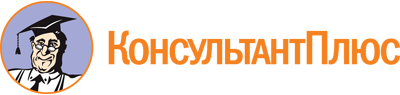 Постановление Правительства Владимирской области от 03.06.2024 N 328
"Об утверждении Положения о порядке ведения областного реестра молодежных и детских общественных объединений, пользующихся государственной поддержкой"Документ предоставлен КонсультантПлюс

www.consultant.ru

Дата сохранения: 16.06.2024
 